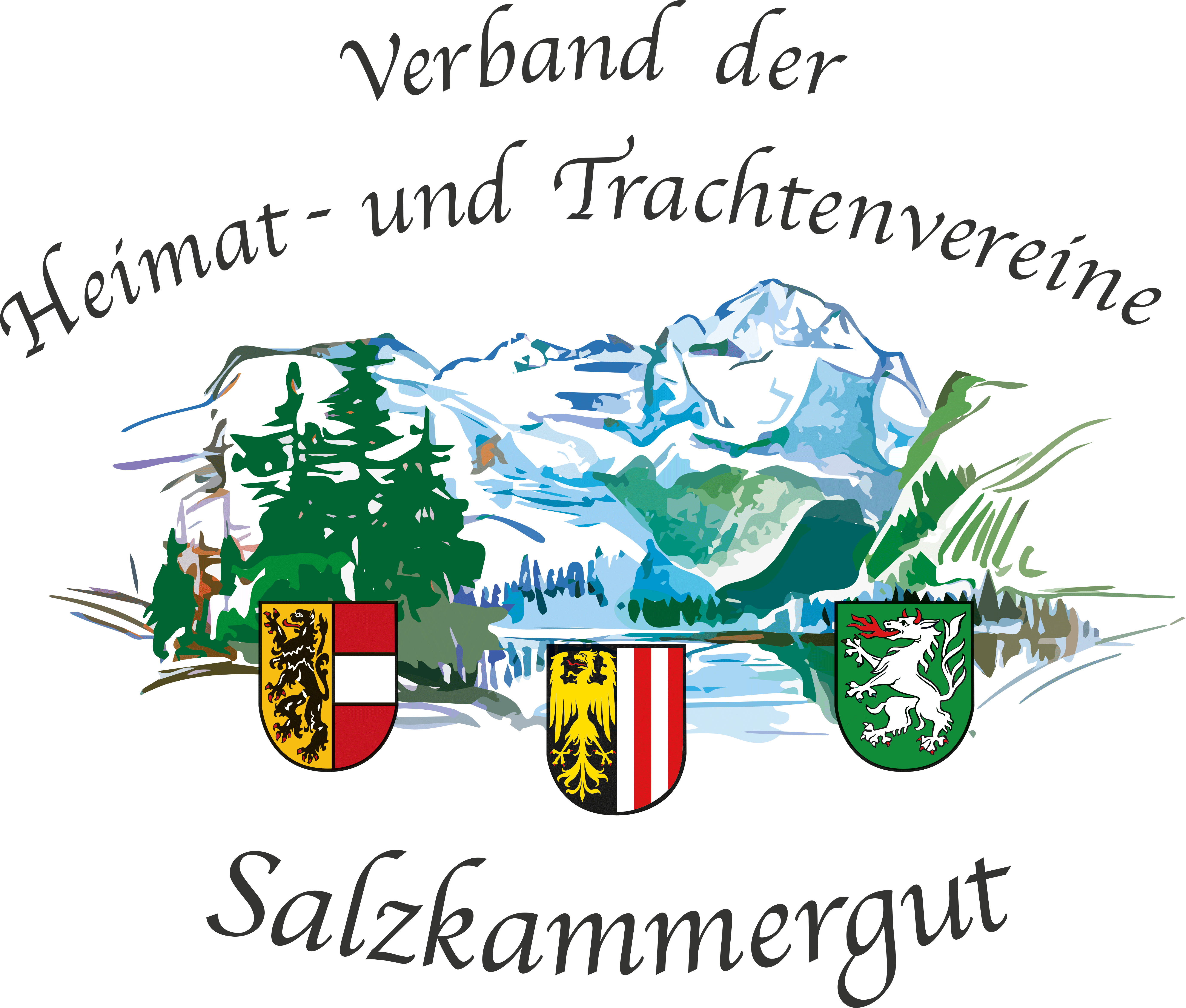          am Samstag den 22.9.2018                   im „BAD ISCHLER“ Gebiet    Start um 9.30 UhrTreffpunkt:		Parkplatz am oberen Ende von Perneck (Richtung Salzberg)			Perneck – zum Leopoldstollen – weiter zum Ludovika Stollen 			Hinterrad – Leckenmoos – Gschwendtalm – Hoisnradalm (Mittagessen).Rückweg  über Niederrad nach PerneckGehzeit bis zur Hoisradalm ca. 1,5 – 2 Std.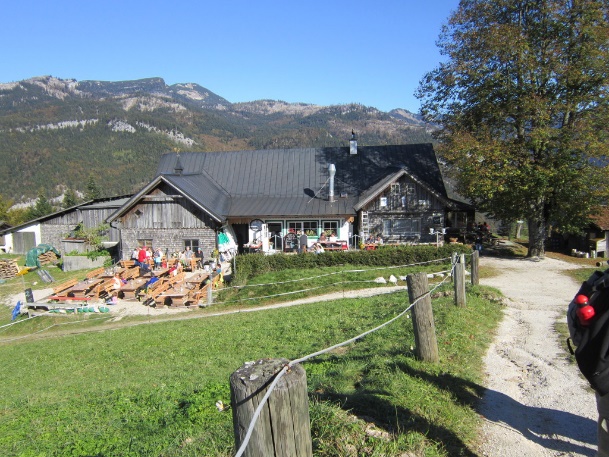 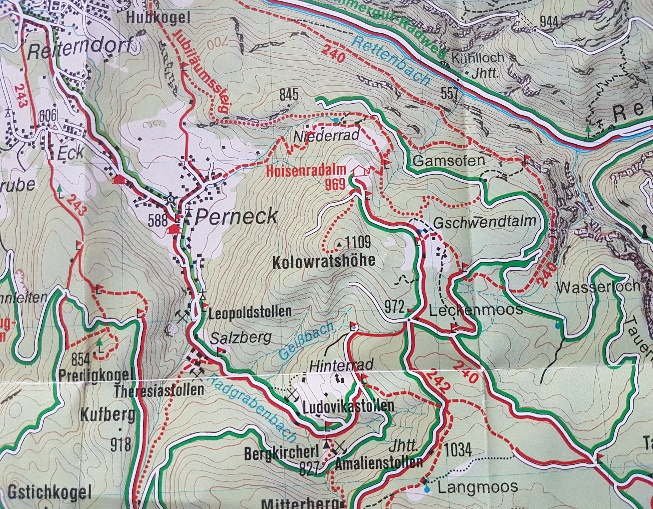  								 (Hoisnradalm)Ev. Fragen zur Route beantwortet unser Ehrenobmann Josef ZeppetzauerAnmeldung bis spätestens 1.September beim Sportreferenten:Atzmüller Wolfgang, Schweizersberg 214, 4575 Roßleithen,Tel.: 0664-5415537e-mail: atzmueller.wolfg@aon.at